ПОЛОЖЕНИЕ
об оценке эффективности ирезультативности деятельностипедагогических работников
муниципального казенного общеобразовательного учреждения «Розгребельская средняя общеобразовательная школа»с. Розгребли1. Общие положения1.1. Настоящее положение об оценке эффективности деятельности педагогических работников (далее - Положение) разработано в соответствии с:
• трудовым кодексом Российской Федерации;
• постановлением Администрации Большесолдатского района от 22.04.2014 г. № 312 «Об утверждении Плана мероприятий («дорожной карты») «Изменения в отраслях социальной сферы, направленные на повышение эффективности сферы культуры в Большесолдатском районе», 
• иными нормативными актами Российской Федерации, содержащими нормы трудового права, а также иными нормативными правовыми актами, принятыми в связи с введением отраслевых систем оплаты труда.
1.2. Положение определяет основания, порядок и критерии оценки эффективности и качества профессиональной деятельности педагогических работников образовательного учреждения.
1.3. Цель оценки эффективности деятельности педагогических работников – повышение качества образовательных услуг, обеспечение зависимости оплаты педагогического труда от результатов работы путем объективного оценивания результатов педагогической деятельности и осуществления на их основе материального стимулирования за счёт соответствующих выплат из стимулирующей части фонда оплаты труда образовательного учреждения.
1.4. Задачами проведения оценки эффективности деятельности педагогических работников являются:
• проведение системной самооценки собственных результатов профессиональной и общественно-социальной деятельности;
• обеспечение внешней экспертной оценки педагогического труда;
• усиление материальной заинтересованности педагогических работников в повышении качества образовательной деятельности.
1.5. Данное Положение ориентировано на выявление персональных качеств личности педагогических работников, способствующих успешности обучающихся и направлено на повышение качества обучения и воспитания в условиях реализации программы развития образовательного учреждения.2. Основания и порядок проведения оценки эффективности
деятельности педагогических работников2.1. Данное Положение распространяется на  педагогических работников
2.2. Основанием для оценки эффективности деятельности педагогических работников служит портфолио (портфель профессиональных достижений), т.е. индивидуальная папка, в которой собраны личные профессиональные достижения в образовательной деятельности, результаты обучения, воспитания и развития обучающихся, вклад педагога в развитие системы образования за определенный период времени, а также участие в общественной жизни учреждения.
2.3. Портфолио заполняется педагогическим работником самостоятельно в соответствии с логикой отражения результатов его профессиональной деятельности, на основе утвержденных настоящим Положением критериев и содержит самооценку его труда.
2.4. Для проведения объективной внешней оценки эффективности профессиональной деятельности педагогического работника на основе его личного портфолио в образовательном учреждении приказом руководителя создается Комиссия, состоящая из представителей администрации учреждения, методического совета, профсоюзной организации.
2.5. Комиссия действует на основании Положения, утвержденного руководителем учреждения и согласованного с председателем профсоюзной организации учреждения.
2.6. Председатель Комиссии несет персональную ответственность за работу Комиссии, грамотное и своевременное оформление документации.
2.7. Результаты работы Комиссии оформляются протоколами, срок хранения которых - 5 лет. Протоколы хранятся у руководителя учреждения. Решения Комиссии принимаются на основе открытого голосования путем подсчета простого большинства голосов.
2.8. В установленные приказом руководителя учреждения сроки (не менее чем за две недели до заседания Комиссии, на которой планируется рассмотрение вопроса о распределении стимулирующего фонда оплаты труда) педагогические работники передают руководителю в Комиссию собственные портфолио с заполненным собственноручно оценочным листом, содержащим самооценку показателей результативности, с приложением документов подтверждающих и уточняющих их деятельность.
2.9. Определяются следующие отчетные периоды ( I и II полугодия):
• 1 - сентябрь, октябрь, ноябрь, декабрь – итоги I полугодия: результаты поступления выпускников; результативность различных конкурсов; промежуточной аттестации; методической и инновационной деятельности; исполнительской дисциплины;
• 2 - январь, февраль, март, апрель, май – итоги II полугодия: результативность различных конкурсов, мероприятий; итоговой аттестации; уровня учебных достижений обучающихся; методической и инновационной деятельности; исполнительской дисциплины.
2.10. Комиссия в установленные сроки проводит экспертную оценку результативности деятельности педагогического работника за отчетный период в соответствии с критериями данного Положения, на основе представленных в портфолио и оценочном листе материалов.
2.11. Устанавливаются следующие сроки рассмотрения оценочных листов:
• педагоги сдают оценочные листы в Комиссию до 25 числа месяца отчетного периода;
• Комиссия рассматривает представленные материалы в течении 3 рабочих дней;
• В течении месяца, следующего за отчетным периодом педагогический работник может обратиться в Комиссию с апелляцией.
2.12. Результаты экспертной оценки оформляются Комиссией в оценочном листе об оценке эффективности деятельности педагогического работника за отчетный период. Результаты оформляются в баллах за каждый показатель результативности.
2.13. Оценочный лист, завершающийся итоговым баллом, подписывается председателем комиссии, заместителем председателя комиссии, руководителем ШМО, доводится для ознакомления  педагогическому работнику  .
2.14. В случае несогласия педагогического работника с оценкой эффективности и качества его профессиональной деятельности, он вправе в трёхдневный срок с момента ознакомления, подать апелляцию в комиссию.
2.15. Комиссия обязана в течение двух рабочих дней рассмотреть заявление педагогического работника и дать письменное или устное (по желанию педагога) разъяснение (обсуждение обращения заносится в протокол Комиссии).
2.16. В случае несогласия с разъяснением Комиссии, педагогический работник имеет право обратиться в комиссию по трудовым спорам учреждения.
3. Показатели и критерии  оценки результативности и  эффективности деятельности педагогических работников:Критериальный лист самооценки учителя__________________ МКОУ «Розгребельская СОШ» для определения стимулирующих выплат (за качество выполняемой работы) по итогам работы в                20       г.Дата: _______________                                          		Зам. директора по УВР__________________Руководитель ШМО _________________    		Зам. директора по ВР___________________Критериальный лист самооценки учителя начальных классов Дата: _______________                                          		Зам. директора по УВР__________________Руководитель ШМО _________________    		Зам. директора по ВР___________________Критериальный лист самооценки учителя физической культуры3.1. Размер выплаты за эффективность и качество профессиональной деятельности педагогическим работникам производится по решению заседания комиссии и определяется  итоговым баллом оцениваемого педагогического работника.3.2. Выплата за эффективность и качество профессиональной деятельности педагогическим работникам производится в соотношении средней заработной платой в Курской области, а также в соответствии с постановлениями Администрацией Большесолдатского района.4. Заключительные положения4.1. Настоящее Положение распространяется на всех педагогических работников  учреждения и действует до принятия нового.      ПРИНЯТОПедагогическим советом  Протокол   № 1 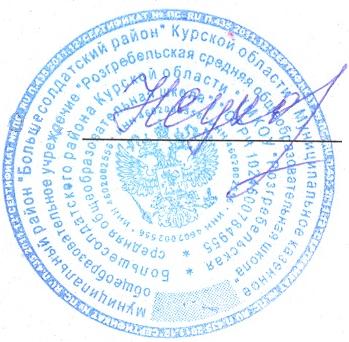 от  29.08. 2015     годаУТВЕРЖДАЮ Приказ  № 52 - аот 01.09. 2015 гДиректор школы           _____/Н.Н. Сухорукова/КритерииПоказателиПоказателиПоказателиПоказателиПоказателиПоказателиБаллы1. Результатыучебнойдеятельности обучающихся.ПоказателиПоказателиПоказателиПоказателиПоказателиПоказателиБаллы1. Результатыучебнойдеятельности обучающихся.1.1. Независимые региональные и муниципальные срезовые контрольныеработы, тестирование, контрольные работы по текстам администрацииОУ   (при   отсутствии   региональных   и   муниципальных      срезовыхконтрольных работ).Примечание:   баллы   устанавливаются   сроком   на   одну   четверть.Количество учащихся должно быть не менее 25% от общего количества.1.1. Независимые региональные и муниципальные срезовые контрольныеработы, тестирование, контрольные работы по текстам администрацииОУ   (при   отсутствии   региональных   и   муниципальных      срезовыхконтрольных работ).Примечание:   баллы   устанавливаются   сроком   на   одну   четверть.Количество учащихся должно быть не менее 25% от общего количества.1.1. Независимые региональные и муниципальные срезовые контрольныеработы, тестирование, контрольные работы по текстам администрацииОУ   (при   отсутствии   региональных   и   муниципальных      срезовыхконтрольных работ).Примечание:   баллы   устанавливаются   сроком   на   одну   четверть.Количество учащихся должно быть не менее 25% от общего количества.1.1. Независимые региональные и муниципальные срезовые контрольныеработы, тестирование, контрольные работы по текстам администрацииОУ   (при   отсутствии   региональных   и   муниципальных      срезовыхконтрольных работ).Примечание:   баллы   устанавливаются   сроком   на   одну   четверть.Количество учащихся должно быть не менее 25% от общего количества.1.1. Независимые региональные и муниципальные срезовые контрольныеработы, тестирование, контрольные работы по текстам администрацииОУ   (при   отсутствии   региональных   и   муниципальных      срезовыхконтрольных работ).Примечание:   баллы   устанавливаются   сроком   на   одну   четверть.Количество учащихся должно быть не менее 25% от общего количества.1.1. Независимые региональные и муниципальные срезовые контрольныеработы, тестирование, контрольные работы по текстам администрацииОУ   (при   отсутствии   региональных   и   муниципальных      срезовыхконтрольных работ).Примечание:   баллы   устанавливаются   сроком   на   одну   четверть.Количество учащихся должно быть не менее 25% от общего количества.1. Результатыучебнойдеятельности обучающихся.Успеваемость   на   «4»   и   «5»(средняя).80 – 100% - 6 баллов;70 – 79% - 5 баллов;60 – 69% - 4 балла; 50 – 59% - 2 балла.80 – 100% - 6 баллов;70 – 79% - 5 баллов;60 – 69% - 4 балла; 50 – 59% - 2 балла.80 – 100% - 6 баллов;70 – 79% - 5 баллов;60 – 69% - 4 балла; 50 – 59% - 2 балла.80 – 100% - 6 баллов;70 – 79% - 5 баллов;60 – 69% - 4 балла; 50 – 59% - 2 балла.80 – 100% - 6 баллов;70 – 79% - 5 баллов;60 – 69% - 4 балла; 50 – 59% - 2 балла.1. Результатыучебнойдеятельности обучающихся.1.2. Успеваемость обучающихся на «4» и «5» по итогам учебного годаили I полугодия (средняя и старшая ступени обучения).1.2. Успеваемость обучающихся на «4» и «5» по итогам учебного годаили I полугодия (средняя и старшая ступени обучения).1.2. Успеваемость обучающихся на «4» и «5» по итогам учебного годаили I полугодия (средняя и старшая ступени обучения).1.2. Успеваемость обучающихся на «4» и «5» по итогам учебного годаили I полугодия (средняя и старшая ступени обучения).1.2. Успеваемость обучающихся на «4» и «5» по итогам учебного годаили I полугодия (средняя и старшая ступени обучения).1.2. Успеваемость обучающихся на «4» и «5» по итогам учебного годаили I полугодия (средняя и старшая ступени обучения).1. Результатыучебнойдеятельности обучающихся.% успевающих от общего числа обучающихсяГруппа сложности предметаГруппа сложности предметаГруппа сложности предметаГруппа сложности предметаГруппа сложности предмета1. Результатыучебнойдеятельности обучающихся.% успевающих от общего числа обучающихсяIIIIIIIIV1. Результатыучебнойдеятельности обучающихся.80-10070-7960-6951-59665431. Результатыучебнойдеятельности обучающихся.80-10070-7960-6951-59554321. Результатыучебнойдеятельности обучающихся.80-10070-7960-6951-594432-1. Результатыучебнойдеятельности обучающихся.80-10070-7960-6951-59332--2. Результативностьвнеурочнойдеятельностиобучающихся.2.1. Достижения обучающихся в предметных олимпиадах.2.1. Достижения обучающихся в предметных олимпиадах.Муниципальный уровень (за каждое призовое место):1 место – 3 балла;Призеры – 2 балла;Примечание: баллы устанавливаютсясроком на один год.Региональный уровень (за каждоепризовое место):1 место – 5 баллов;Призеры – 4 балла.Примечание: баллы устанавливаются сроком на один год.Всероссийский уровень (за каждое призовое место):1 место – 7 баллов;Призеры – 5 баллов;Примечание: баллыустанавливаются сроком на один год.Примечание:    достиженияодного обучающегося по одной олимпиаде устанавливаются    по    наивысшему результату.Достижения      разных    обучающихся суммируются.За проведение школьного этапа олимпиады – 1 балл ( на один месяц).Муниципальный уровень (за каждое призовое место):1 место – 3 балла;Призеры – 2 балла;Примечание: баллы устанавливаютсясроком на один год.Региональный уровень (за каждоепризовое место):1 место – 5 баллов;Призеры – 4 балла.Примечание: баллы устанавливаются сроком на один год.Всероссийский уровень (за каждое призовое место):1 место – 7 баллов;Призеры – 5 баллов;Примечание: баллыустанавливаются сроком на один год.Примечание:    достиженияодного обучающегося по одной олимпиаде устанавливаются    по    наивысшему результату.Достижения      разных    обучающихся суммируются.За проведение школьного этапа олимпиады – 1 балл ( на один месяц).Муниципальный уровень (за каждое призовое место):1 место – 3 балла;Призеры – 2 балла;Примечание: баллы устанавливаютсясроком на один год.Региональный уровень (за каждоепризовое место):1 место – 5 баллов;Призеры – 4 балла.Примечание: баллы устанавливаются сроком на один год.Всероссийский уровень (за каждое призовое место):1 место – 7 баллов;Призеры – 5 баллов;Примечание: баллыустанавливаются сроком на один год.Примечание:    достиженияодного обучающегося по одной олимпиаде устанавливаются    по    наивысшему результату.Достижения      разных    обучающихся суммируются.За проведение школьного этапа олимпиады – 1 балл ( на один месяц).Муниципальный уровень (за каждое призовое место):1 место – 3 балла;Призеры – 2 балла;Примечание: баллы устанавливаютсясроком на один год.Региональный уровень (за каждоепризовое место):1 место – 5 баллов;Призеры – 4 балла.Примечание: баллы устанавливаются сроком на один год.Всероссийский уровень (за каждое призовое место):1 место – 7 баллов;Призеры – 5 баллов;Примечание: баллыустанавливаются сроком на один год.Примечание:    достиженияодного обучающегося по одной олимпиаде устанавливаются    по    наивысшему результату.Достижения      разных    обучающихся суммируются.За проведение школьного этапа олимпиады – 1 балл ( на один месяц).2. Результативностьвнеурочнойдеятельностиобучающихся.2.2. Достижения обучающихся винтеллектуальных и творческихконкурсах, смотрах, спортивныхсоревнованиях          и          др.(учитываются     при     наличиипризового места).2.2. Достижения обучающихся винтеллектуальных и творческихконкурсах, смотрах, спортивныхсоревнованиях          и          др.(учитываются     при     наличиипризового места).5 баллов - международный уровень;3 балла - всероссийский уровень;2 балла - региональный уровень;1 балл - муниципальный уровень.Примечание:    достижения  одного обучающегося (коллек- тива)   в мероприятиях  по   од- ному направлению  устанавли- ваются  по наивысшему дости- жению. Результаты по разным направлениям суммируются.5 баллов - международный уровень;3 балла - всероссийский уровень;2 балла - региональный уровень;1 балл - муниципальный уровень.Примечание:    достижения  одного обучающегося (коллек- тива)   в мероприятиях  по   од- ному направлению  устанавли- ваются  по наивысшему дости- жению. Результаты по разным направлениям суммируются.5 баллов - международный уровень;3 балла - всероссийский уровень;2 балла - региональный уровень;1 балл - муниципальный уровень.Примечание:    достижения  одного обучающегося (коллек- тива)   в мероприятиях  по   од- ному направлению  устанавли- ваются  по наивысшему дости- жению. Результаты по разным направлениям суммируются.5 баллов - международный уровень;3 балла - всероссийский уровень;2 балла - региональный уровень;1 балл - муниципальный уровень.Примечание:    достижения  одного обучающегося (коллек- тива)   в мероприятиях  по   од- ному направлению  устанавли- ваются  по наивысшему дости- жению. Результаты по разным направлениям суммируются.4.      Использование современных образовательных технологий, форм и методов организации образовательного процесса.(учитывается     при наличии справок)4.1.  Использование электронных  учебников и Интернет-ресурсов  в образовательном процессе.4.1.  Использование электронных  учебников и Интернет-ресурсов  в образовательном процессе.3 баллов - используетсистематически;2 балла - использует периодически.3 баллов - используетсистематически;2 балла - использует периодически.3 баллов - используетсистематически;2 балла - использует периодически.3 баллов - используетсистематически;2 балла - использует периодически.4.      Использование современных образовательных технологий, форм и методов организации образовательного процесса.(учитывается     при наличии справок)4.2. Использование современных форм     контроля     и     оценки успешности                  обучения школьников    (портфолио, проекты и др.).4.2. Использование современных форм     контроля     и     оценки успешности                  обучения школьников    (портфолио, проекты и др.).3  балла - использует систе- матически;           2 балла - использует периодически.3  балла - использует систе- матически;           2 балла - использует периодически.3  балла - использует систе- матически;           2 балла - использует периодически.3  балла - использует систе- матически;           2 балла - использует периодически.4.      Использование современных образовательных технологий, форм и методов организации образовательного процесса.(учитывается     при наличии справок)4.3. Проведение открытых уроков и внеклассных мероприятий с проведением самоанализа.4.3. Проведение открытых уроков и внеклассных мероприятий с проведением самоанализа.2 балла за каждый урок на уровне ОУ; 5 балла – урок на муниципальном уровне, но не более 10 баллов.2 балла за каждый урок на уровне ОУ; 5 балла – урок на муниципальном уровне, но не более 10 баллов.2 балла за каждый урок на уровне ОУ; 5 балла – урок на муниципальном уровне, но не более 10 баллов.2 балла за каждый урок на уровне ОУ; 5 балла – урок на муниципальном уровне, но не более 10 баллов.4.      Использование современных образовательных технологий, форм и методов организации образовательного процесса.(учитывается     при наличии справок)4.4.   Систематическая работа в составе творческой группы.4.4.   Систематическая работа в составе творческой группы.1 балла ( при наличии)1 балла ( при наличии)1 балла ( при наличии)1 балла ( при наличии)5. Профессиональные достижения.5.1.     Результативное     участие (выход  в  финал)  в конкурсах профессионального мастерства.5.1.     Результативное     участие (выход  в  финал)  в конкурсах профессионального мастерства.Очные:10 баллов - всероссийский уровень;8 баллов - региональный уровень;6 баллов - муниципальный уровень.Примечание:    баллы за участие и высокие  показатели    в    конкурсах профессионального           мастерства устанавливаются сроком на один год по наивыс- шему  результату.     При участии за год в  нескольких конкурсах баллы суммируются.Очные:10 баллов - всероссийский уровень;8 баллов - региональный уровень;6 баллов - муниципальный уровень.Примечание:    баллы за участие и высокие  показатели    в    конкурсах профессионального           мастерства устанавливаются сроком на один год по наивыс- шему  результату.     При участии за год в  нескольких конкурсах баллы суммируются.Очные:10 баллов - всероссийский уровень;8 баллов - региональный уровень;6 баллов - муниципальный уровень.Примечание:    баллы за участие и высокие  показатели    в    конкурсах профессионального           мастерства устанавливаются сроком на один год по наивыс- шему  результату.     При участии за год в  нескольких конкурсах баллы суммируются.Очные:10 баллов - всероссийский уровень;8 баллов - региональный уровень;6 баллов - муниципальный уровень.Примечание:    баллы за участие и высокие  показатели    в    конкурсах профессионального           мастерства устанавливаются сроком на один год по наивыс- шему  результату.     При участии за год в  нескольких конкурсах баллы суммируются.5. Профессиональные достижения.5.2.      Наличие   собственныхпубликаций в методических и предметных изданиях, местных СМИ.5.2.      Наличие   собственныхпубликаций в методических и предметных изданиях, местных СМИ.4 балла – всероссийский уровень;3 балла – региональный уровень; 2 балла – муниципальный уровень. Примечание:          соответствующие баллы устанавливаются на один месяц.4 балла – всероссийский уровень;3 балла – региональный уровень; 2 балла – муниципальный уровень. Примечание:          соответствующие баллы устанавливаются на один месяц.4 балла – всероссийский уровень;3 балла – региональный уровень; 2 балла – муниципальный уровень. Примечание:          соответствующие баллы устанавливаются на один месяц.4 балла – всероссийский уровень;3 балла – региональный уровень; 2 балла – муниципальный уровень. Примечание:          соответствующие баллы устанавливаются на один месяц.5. Профессиональные достижения.5.3. Обобщение опыта работы5.3. Обобщение опыта работы8 баллов - региональный уровень;6 балла - муниципальный уровень;4 балла - уровень ОУ.Примечание: баллы устанавливаются на один год.8 баллов - региональный уровень;6 балла - муниципальный уровень;4 балла - уровень ОУ.Примечание: баллы устанавливаются на один год.8 баллов - региональный уровень;6 балла - муниципальный уровень;4 балла - уровень ОУ.Примечание: баллы устанавливаются на один год.8 баллов - региональный уровень;6 балла - муниципальный уровень;4 балла - уровень ОУ.Примечание: баллы устанавливаются на один год.6.   Методическая   иорганизационнаяработа.6.   Методическая   иорганизационнаяработа.6.1.   Зафиксированное   участие(программы, протоколы и т.п.) всеминарах,   конференциях, форумах,             педагогических чтениях   и   др. (выс- тупления, организация выставок, мастер-классы и др.).6.1.   Зафиксированное   участие(программы, протоколы и т.п.) всеминарах,   конференциях, форумах,             педагогических чтениях   и   др. (выс- тупления, организация выставок, мастер-классы и др.).4 балла - всероссийский уровень;3 балла - региональный уровень;2 балла - муниципальный уровень;1 балл - уровень ОУ.Примечание: набранные за участие в  мероприятиях по разным темам  баллы суммируются.Примечание: баллы устанавливаются на один месяц.4 балла - всероссийский уровень;3 балла - региональный уровень;2 балла - муниципальный уровень;1 балл - уровень ОУ.Примечание: набранные за участие в  мероприятиях по разным темам  баллы суммируются.Примечание: баллы устанавливаются на один месяц.4 балла - всероссийский уровень;3 балла - региональный уровень;2 балла - муниципальный уровень;1 балл - уровень ОУ.Примечание: набранные за участие в  мероприятиях по разным темам  баллы суммируются.Примечание: баллы устанавливаются на один месяц.4 балла - всероссийский уровень;3 балла - региональный уровень;2 балла - муниципальный уровень;1 балл - уровень ОУ.Примечание: набранные за участие в  мероприятиях по разным темам  баллы суммируются.Примечание: баллы устанавливаются на один месяц.6.   Методическая   иорганизационнаяработа.6.2. Результативное участие    всмотре – конкурсе кабинетов.6.2. Результативное участие    всмотре – конкурсе кабинетов.5   баллов   –   призовое   место  вмуниципальном конкурсе;3   балла   –   победа в номинациимуниципального конкурса;2 балла – призовое место на уровне образовательного учреж- дения.Примечание: баллы устанав ливаются на один месяц.5   баллов   –   призовое   место  вмуниципальном конкурсе;3   балла   –   победа в номинациимуниципального конкурса;2 балла – призовое место на уровне образовательного учреж- дения.Примечание: баллы устанав ливаются на один месяц.5   баллов   –   призовое   место  вмуниципальном конкурсе;3   балла   –   победа в номинациимуниципального конкурса;2 балла – призовое место на уровне образовательного учреж- дения.Примечание: баллы устанав ливаются на один месяц.5   баллов   –   призовое   место  вмуниципальном конкурсе;3   балла   –   победа в номинациимуниципального конкурса;2 балла – призовое место на уровне образовательного учреж- дения.Примечание: баллы устанав ливаются на один месяц.6.   Методическая   иорганизационнаяработа.6.3.    Качественная    подготовкакабинета  к новому учебному году.6.3.    Качественная    подготовкакабинета  к новому учебному году.3 балла – принят без замечаний.Примечание: баллы устанавливаются на один год.3 балла – принят без замечаний.Примечание: баллы устанавливаются на один год.3 балла – принят без замечаний.Примечание: баллы устанавливаются на один год.3 балла – принят без замечаний.Примечание: баллы устанавливаются на один год.6.   Методическая   иорганизационнаяработа.6.4. Сохранность вверенного материального обеспечения кабинета6.4. Сохранность вверенного материального обеспечения кабинета1 балл (устанавливаются на один год)1 балл (устанавливаются на один год)1 балл (устанавливаются на один год)1 балл (устанавливаются на один год)6.   Методическая   иорганизационнаяработа.6.5.Создание и поддержка информационных банков кабинетов и портфолио учителя.6.5.Создание и поддержка информационных банков кабинетов и портфолио учителя.2 балла2 балла2 балла2 балла6.   Методическая   иорганизационнаяработа. 6.6. Оперативное замещение уроков временно отсутствующих учителей . 6.6. Оперативное замещение уроков временно отсутствующих учителей . 1 балл за урок, не более 10 уроков в месяц. 1 балл за урок, не более 10 уроков в месяц. 1 балл за урок, не более 10 уроков в месяц. 1 балл за урок, не более 10 уроков в месяц.6.   Методическая   иорганизационнаяработа.6.7. Дополнительные занятия с одаренными  и слабоуспевающими детьми.6.7. Дополнительные занятия с одаренными  и слабоуспевающими детьми.0,5 балла за занятие , не более 10 занятий в месяц.0,5 балла за занятие , не более 10 занятий в месяц.0,5 балла за занятие , не более 10 занятий в месяц.0,5 балла за занятие , не более 10 занятий в месяц.6.8. Привлечение спонсорской помощи для благоустройства кабинета, школы, школьного двора6.8. Привлечение спонсорской помощи для благоустройства кабинета, школы, школьного двора2 балла ( устанавливаются на один месяц)2 балла ( устанавливаются на один месяц)2 балла ( устанавливаются на один месяц)2 балла ( устанавливаются на один месяц)Итого (количество баллов):Итого (количество баллов):Итого (количество баллов):Итого (количество баллов):Итого (количество баллов):Итого (количество баллов):Итого (количество баллов):КритерииПоказателиПоказателиБаллы1. Результатыучебнойдеятельности обучающихся.ПоказателиПоказателиБаллы1. Результатыучебнойдеятельности обучающихся.1.1. Успеваемость обучающихся на «4» и «5» по итогам учебного годаили I полугодия (начальная школа).1.1. Успеваемость обучающихся на «4» и «5» по итогам учебного годаили I полугодия (начальная школа).1. Результатыучебнойдеятельности обучающихся.% успевающих от общего числаобучающихся80 – 100% - 6 баллов;70 – 79% - 5 баллов60 – 69% - 4 балла; 50 – 59% - 2 балла.1. Результатыучебнойдеятельности обучающихся.1.2.     Стабильное     количествовыпускников начальной школы,обучающихся   без   троек   в   5классе     (для     учителей     1-хклассов).10 баллов (устанавливаются сроком на 1 четверть)2. Результативностьвнеурочнойдеятельностиобучающихся.2.1. Достижения обучающихся в предметных олимпиадах.Муниципальный уровень (за каждое призовое место):1 место – 3 балла;Призеры – 2 балла;Примечание: баллы устанавливаютсясроком на один год.Региональный уровень (за каждоепризовое место):1 место – 5 баллов;Призеры – 4 балла.Примечание: баллы устанавливаются сроком на один год.Всероссийский уровень (за каждое призовое место):1 место – 7 баллов;Призеры – 5 баллов;Примечание: баллыустанавливаются сроком на один год.Примечание:    достиженияодного обучающегося по одной олимпиаде устанавливаются    по    наивысшему результату.Достижения      разных    обучающихся суммируются. За проведение школьного этапа олимпиады – 1 балл ( на один месяц).2. Результативностьвнеурочнойдеятельностиобучающихся.2.2. Достижения обучающихся винтеллектуальных и творческихконкурсах, смотрах, спортивныхсоревнованиях          и          др.(учитываются     при     наличиипризового места).5 баллов - международный уровень;3 балла - всероссийский уровень;2 балла - региональный уровень;1 балл - муниципальный уровень.Примечание:    достижения  одного обучающегося (коллек- тива)   в мероприятиях  по   од- ному направлению  устанавли- ваются  по наивысшему дости- жению. Результаты по разным направлениям суммируются.3.Сформированность общеучебных умений,        учебная мотивация             и адаптация обучающихся.Примечание: данный критерий учитывается только для учителей начальной      школы, при наличии справок педагога-психолога, социального педагога.3.1.   Положительная   динамика уровня  сформированности  учебной                    мотивации, зафиксированная  в  результатах мониторинга (но не менее чем у 75% обучающихся).5 баллов.3.Сформированность общеучебных умений,        учебная мотивация             и адаптация обучающихся.Примечание: данный критерий учитывается только для учителей начальной      школы, при наличии справок педагога-психолога, социального педагога.3.2. Высокий уровень адаптации пер- воклассников   к  условиям обучения      (%      от      общего количества учеников класса).80-100% - 5 баллов;60-79% - 3 балла;50-59% - 2 балла.4.      Использование современных образовательных технологий, форм и методов организации образовательного процесса.(учитывается     при наличии справок)4.1.  Использование электронных  учебников и Интернет-ресурсов  в образовательном процессе.3 баллов - используетсистематически;2 балла - использует периодически.4.      Использование современных образовательных технологий, форм и методов организации образовательного процесса.(учитывается     при наличии справок)4.2. Использование современных форм     контроля     и     оценки успешности                  обучения школьников    (портфолио, проекты и др.).3  балла - использует систе- матически;           2 балла - использует периодически.4.      Использование современных образовательных технологий, форм и методов организации образовательного процесса.(учитывается     при наличии справок)4.3. Проведение открыты уроков с проведением самоанализа.2 балла за каждый урок на уровне ОУ; 5 балла – урок на муниципальном уровне, но не более 10 баллов.4.      Использование современных образовательных технологий, форм и методов организации образовательного процесса.(учитывается     при наличии справок)4.4.   Систематическая работа в составе творческой группы.1 балл (при наличии).5. Профессиональные достижения.5.1.     Результативное     участие (выход  в  финал)  в конкурсах профессионального мастерства.Очные:10 баллов - всероссийский уровень;8 баллов - региональный уровень;6 баллов - муниципальный уровень.Примечание:    баллы за участие и высокие  показатели    в    конкурсах профессионального           мастерства устанавливаются сроком на один год по наивыс- шему  результату.     При участии за год в  нескольких конкурсах баллы суммируются.5. Профессиональные достижения.5.2.      Наличие      собственныхпубликаций в методических и предметных изданиях, местных СМИ.4 балла – всероссийский уровень;3 балла – региональный уровень; 2 балла – муниципальный уровень. Примечание:          соответствующие баллы устанавливаются на один год за каждую публикацию.5. Профессиональные достижения.5.3. Обобщение опыта работы8 баллов - региональный уровень;6 балла - муниципальный уровень;4 балла - уровень ОУ.Примечание: баллы устанавливаются на один год.6.   Методическая   иорганизационнаяработа.6.   Методическая   иорганизационнаяработа.6.1.   Зафиксированное   участие(программы, протоколы и т.п.) всеминарах,   конференциях, форумах,             педагогических чтениях   и   др. (выс- тупления, организация выставок, мастер-классы и др.).4 балла - всероссийский уровень;3 балла - региональный уровень;2 балла - муниципальный уровень;1 балл - уровень ОУ.Примечание: баллы устанавливаются на одну четверть.6.   Методическая   иорганизационнаяработа.6.1.   Зафиксированное   участие(программы, протоколы и т.п.) всеминарах,   конференциях, форумах,             педагогических чтениях   и   др. (выс- тупления, организация выставок, мастер-классы и др.).4 балла - всероссийский уровень;3 балла - региональный уровень;2 балла - муниципальный уровень;1 балл - уровень ОУ.Примечание: баллы устанавливаются на одну четверть.6.   Методическая   иорганизационнаяработа.6.1.   Зафиксированное   участие(программы, протоколы и т.п.) всеминарах,   конференциях, форумах,             педагогических чтениях   и   др. (выс- тупления, организация выставок, мастер-классы и др.).4 балла - всероссийский уровень;3 балла - региональный уровень;2 балла - муниципальный уровень;1 балл - уровень ОУ.Примечание: баллы устанавливаются на одну четверть.6.   Методическая   иорганизационнаяработа.6.2.    Качественная    подготовкакабинета  к новому учебному году.3 балла – принят без замечаний.Примечание: баллы устанавливаются на один год.6.   Методическая   иорганизационнаяработа.6.3.  Результативное участие    всмотре – конкурсе кабинетов. Примечание: баллы устанав ливаются на один месяц.2 балла – призовое место на уровне образовательного учреж- дения.6.   Методическая   иорганизационнаяработа.6.4. Сохранность вверенного материального обеспечения кабинета1 балл (устанавливаются на один год)6.   Методическая   иорганизационнаяработа.6.5.Создание и поддержка информационных банков кабинетов и портфолио учителя.2 балла6.   Методическая   иорганизационнаяработа. 6.6. Оперативное замещение уроков временно отсутствующих учителей . 1 балл за урок, не более 10 уроков в месяц.6.   Методическая   иорганизационнаяработа.6.7. Привлечение спонсорской помощи для благоустройства кабинета, школы, школьного двора.2 балла ( устанавливаются на один месяц)Итого (количество баллов):Итого (количество баллов):Итого (количество баллов):КритерииПоказателиПоказателиПоказателиПоказателиПоказателиПоказателиБаллы1. Результатыучебнойдеятельности обучающихся.ПоказателиПоказателиПоказателиПоказателиПоказателиПоказателиБаллы1. Результатыучебнойдеятельности обучающихся.1.1. Успеваемость обучающихся на «4» и «5» по итогам учебного годаили I полугодия (средняя и старшая ступени обучения).1.1. Успеваемость обучающихся на «4» и «5» по итогам учебного годаили I полугодия (средняя и старшая ступени обучения).1.1. Успеваемость обучающихся на «4» и «5» по итогам учебного годаили I полугодия (средняя и старшая ступени обучения).1.1. Успеваемость обучающихся на «4» и «5» по итогам учебного годаили I полугодия (средняя и старшая ступени обучения).1.1. Успеваемость обучающихся на «4» и «5» по итогам учебного годаили I полугодия (средняя и старшая ступени обучения).1.1. Успеваемость обучающихся на «4» и «5» по итогам учебного годаили I полугодия (средняя и старшая ступени обучения).1. Результатыучебнойдеятельности обучающихся.% успевающих от общего числа обучающихсяГруппа сложности предметаГруппа сложности предметаГруппа сложности предметаГруппа сложности предметаГруппа сложности предмета1. Результатыучебнойдеятельности обучающихся.% успевающих от общего числа обучающихсяIIIIIIIIV1. Результатыучебнойдеятельности обучающихся.80-10070-7960-6951-59665431. Результатыучебнойдеятельности обучающихся.80-10070-7960-6951-59554321. Результатыучебнойдеятельности обучающихся.80-10070-7960-6951-594432-1. Результатыучебнойдеятельности обучающихся.80-10070-7960-6951-59332--2. Результативностьвнеурочнойдеятельностиобучающихся.2.1. Достижения обучающихся в предметных олимпиадах.2.1. Достижения обучающихся в предметных олимпиадах.Муниципальный уровень (за каждое призовое место):1 место – 3 балла;Призеры – 2 балла;Примечание: баллы устанавливаютсясроком на один год.Региональный уровень (за каждоепризовое место):1 место – 5 баллов;Призеры – 4 балла.Примечание: баллы устанавливаются сроком на один год.Всероссийский уровень (за каждое призовое место):1 место – 7 баллов;Призеры – 5 баллов;Примечание: баллыустанавливаются сроком на один год.Примечание:    достиженияодного обучающегося по одной олимпиаде устанавливаются    по    наивысшему результату.Достижения      разных    обучающихся суммируются.За проведение школьного этапа олимпиад – 1 балл ( на один месяц).Муниципальный уровень (за каждое призовое место):1 место – 3 балла;Призеры – 2 балла;Примечание: баллы устанавливаютсясроком на один год.Региональный уровень (за каждоепризовое место):1 место – 5 баллов;Призеры – 4 балла.Примечание: баллы устанавливаются сроком на один год.Всероссийский уровень (за каждое призовое место):1 место – 7 баллов;Призеры – 5 баллов;Примечание: баллыустанавливаются сроком на один год.Примечание:    достиженияодного обучающегося по одной олимпиаде устанавливаются    по    наивысшему результату.Достижения      разных    обучающихся суммируются.За проведение школьного этапа олимпиад – 1 балл ( на один месяц).Муниципальный уровень (за каждое призовое место):1 место – 3 балла;Призеры – 2 балла;Примечание: баллы устанавливаютсясроком на один год.Региональный уровень (за каждоепризовое место):1 место – 5 баллов;Призеры – 4 балла.Примечание: баллы устанавливаются сроком на один год.Всероссийский уровень (за каждое призовое место):1 место – 7 баллов;Призеры – 5 баллов;Примечание: баллыустанавливаются сроком на один год.Примечание:    достиженияодного обучающегося по одной олимпиаде устанавливаются    по    наивысшему результату.Достижения      разных    обучающихся суммируются.За проведение школьного этапа олимпиад – 1 балл ( на один месяц).Муниципальный уровень (за каждое призовое место):1 место – 3 балла;Призеры – 2 балла;Примечание: баллы устанавливаютсясроком на один год.Региональный уровень (за каждоепризовое место):1 место – 5 баллов;Призеры – 4 балла.Примечание: баллы устанавливаются сроком на один год.Всероссийский уровень (за каждое призовое место):1 место – 7 баллов;Призеры – 5 баллов;Примечание: баллыустанавливаются сроком на один год.Примечание:    достиженияодного обучающегося по одной олимпиаде устанавливаются    по    наивысшему результату.Достижения      разных    обучающихся суммируются.За проведение школьного этапа олимпиад – 1 балл ( на один месяц).2. Результативностьвнеурочнойдеятельностиобучающихся.2.2. Достижения обучающихся винтеллектуальных и творческихконкурсах, смотрах, спортивныхсоревнованиях          и          др.(учитываются     при     наличиипризового места).2.2. Достижения обучающихся винтеллектуальных и творческихконкурсах, смотрах, спортивныхсоревнованиях          и          др.(учитываются     при     наличиипризового места).5 баллов - международный уровень;3 балла - всероссийский уровень;2 балла - региональный уровень;1 балл - муниципальный уровень.Примечание:    достижения  одного обучающегося (коллек- тива)   в мероприятиях  по   од- ному направлению  устанавли- ваются  по наивысшему дости- жению. Результаты по разным направлениям суммируются.5 баллов - международный уровень;3 балла - всероссийский уровень;2 балла - региональный уровень;1 балл - муниципальный уровень.Примечание:    достижения  одного обучающегося (коллек- тива)   в мероприятиях  по   од- ному направлению  устанавли- ваются  по наивысшему дости- жению. Результаты по разным направлениям суммируются.5 баллов - международный уровень;3 балла - всероссийский уровень;2 балла - региональный уровень;1 балл - муниципальный уровень.Примечание:    достижения  одного обучающегося (коллек- тива)   в мероприятиях  по   од- ному направлению  устанавли- ваются  по наивысшему дости- жению. Результаты по разным направлениям суммируются.5 баллов - международный уровень;3 балла - всероссийский уровень;2 балла - региональный уровень;1 балл - муниципальный уровень.Примечание:    достижения  одного обучающегося (коллек- тива)   в мероприятиях  по   од- ному направлению  устанавли- ваются  по наивысшему дости- жению. Результаты по разным направлениям суммируются.2. Результативностьвнеурочнойдеятельностиобучающихся.2. Результативностьвнеурочнойдеятельностиобучающихся.2.3. Выполнение обучающимисяконтрольных    нормативов    поуровню физической подготовки.Примечание:              показательучитывается только для учителейфизкультуры.2.3. Выполнение обучающимисяконтрольных    нормативов    поуровню физической подготовки.Примечание:              показательучитывается только для учителейфизкультуры.4 балла - свыше 75% обучающихся с высоким и средним уровнем физической подготовленности;2 балла - 50 - 74%.4 балла - свыше 75% обучающихся с высоким и средним уровнем физической подготовленности;2 балла - 50 - 74%.4 балла - свыше 75% обучающихся с высоким и средним уровнем физической подготовленности;2 балла - 50 - 74%.4 балла - свыше 75% обучающихся с высоким и средним уровнем физической подготовленности;2 балла - 50 - 74%.2. Результативностьвнеурочнойдеятельностиобучающихся.2.4.       Проведение  физкультурно-оздоровительныхи спортивных мероприятий(дни    здоровья,    спартакиады,соревнования,       туристическиепоходы и слёты, сборы и т.д.).Примечание:              показательучитывается только для учителейфизкультуры.2.4.       Проведение  физкультурно-оздоровительныхи спортивных мероприятий(дни    здоровья,    спартакиады,соревнования,       туристическиепоходы и слёты, сборы и т.д.).Примечание:              показательучитывается только для учителейфизкультуры.2 балла 2 балла 2 балла 2 балла 2. Результативностьвнеурочнойдеятельностиобучающихся.4.      Использование современных образовательных технологий, форм и методов организации образовательного процесса.(учитывается     при наличии справок)4.1. Проведение открыты уроков и внеклассных мероприятий с проведением самоанализа.4.1. Проведение открыты уроков и внеклассных мероприятий с проведением самоанализа.2 балла за каждый урок на уровне ОУ; 5 балла – урок на муниципальном уровне, но не более 10 баллов.2 балла за каждый урок на уровне ОУ; 5 балла – урок на муниципальном уровне, но не более 10 баллов.2 балла за каждый урок на уровне ОУ; 5 балла – урок на муниципальном уровне, но не более 10 баллов.2 балла за каждый урок на уровне ОУ; 5 балла – урок на муниципальном уровне, но не более 10 баллов.4.      Использование современных образовательных технологий, форм и методов организации образовательного процесса.(учитывается     при наличии справок)4.2.   Систематическая работа в составе творческой группы.4.2.   Систематическая работа в составе творческой группы.1 балл ( при наличии)1 балл ( при наличии)1 балл ( при наличии)1 балл ( при наличии)5. Профессиональные достижения.5.1.     Результативное     участие (выход  в  финал)  в конкурсах профессионального мастерства.5.1.     Результативное     участие (выход  в  финал)  в конкурсах профессионального мастерства.Очные:10 баллов - всероссийский уровень;8 баллов - региональный уровень;6 баллов - муниципальный уровень.Примечание:    баллы за участие и высокие  показатели    в    конкурсах профессионального           мастерства устанавливаются сроком на один год по наивыс- шему  результату.     При участии за год в  нескольких конкурсах баллы суммируются.Очные:10 баллов - всероссийский уровень;8 баллов - региональный уровень;6 баллов - муниципальный уровень.Примечание:    баллы за участие и высокие  показатели    в    конкурсах профессионального           мастерства устанавливаются сроком на один год по наивыс- шему  результату.     При участии за год в  нескольких конкурсах баллы суммируются.Очные:10 баллов - всероссийский уровень;8 баллов - региональный уровень;6 баллов - муниципальный уровень.Примечание:    баллы за участие и высокие  показатели    в    конкурсах профессионального           мастерства устанавливаются сроком на один год по наивыс- шему  результату.     При участии за год в  нескольких конкурсах баллы суммируются.Очные:10 баллов - всероссийский уровень;8 баллов - региональный уровень;6 баллов - муниципальный уровень.Примечание:    баллы за участие и высокие  показатели    в    конкурсах профессионального           мастерства устанавливаются сроком на один год по наивыс- шему  результату.     При участии за год в  нескольких конкурсах баллы суммируются.5. Профессиональные достижения.5.2.      Наличие      собственныхпубликаций в методических предметных изданиях, местных СМИ.5.2.      Наличие      собственныхпубликаций в методических предметных изданиях, местных СМИ.4 балла – всероссийский уровень;3 балла – региональный уровень; 2 балла – муниципальный уровень. Примечание:          соответствующие баллы устанавливаются на один месяц.4 балла – всероссийский уровень;3 балла – региональный уровень; 2 балла – муниципальный уровень. Примечание:          соответствующие баллы устанавливаются на один месяц.4 балла – всероссийский уровень;3 балла – региональный уровень; 2 балла – муниципальный уровень. Примечание:          соответствующие баллы устанавливаются на один месяц.4 балла – всероссийский уровень;3 балла – региональный уровень; 2 балла – муниципальный уровень. Примечание:          соответствующие баллы устанавливаются на один месяц.5. Профессиональные достижения.5.3. Обобщение опыта работы5.3. Обобщение опыта работы8 баллов - региональный уровень;6 балла - муниципальный уровень;4 балла - уровень ОУ.Примечание: баллы устанавливаются на один год.8 баллов - региональный уровень;6 балла - муниципальный уровень;4 балла - уровень ОУ.Примечание: баллы устанавливаются на один год.8 баллов - региональный уровень;6 балла - муниципальный уровень;4 балла - уровень ОУ.Примечание: баллы устанавливаются на один год.8 баллов - региональный уровень;6 балла - муниципальный уровень;4 балла - уровень ОУ.Примечание: баллы устанавливаются на один год.6.   Методическая   иорганизационнаяработа.6.   Методическая   иорганизационнаяработа.6.1.   Зафиксированное   участие(программы, протоколы и т.п.) всеминарах,   конференциях, форумах,             педагогических чтениях   и   др. (выс- тупления, организация выставок, мастер-классы и др.).6.1.   Зафиксированное   участие(программы, протоколы и т.п.) всеминарах,   конференциях, форумах,             педагогических чтениях   и   др. (выс- тупления, организация выставок, мастер-классы и др.).4 балла - всероссийский уровень;3 балла - региональный уровень;2 балла - муниципальный уровень;1 балл - уровень ОУ.Примечание: набранные за участие в  мероприятиях по разным темам  баллы суммируются.Примечание: баллы устанавливаются на один месяц.4 балла - всероссийский уровень;3 балла - региональный уровень;2 балла - муниципальный уровень;1 балл - уровень ОУ.Примечание: набранные за участие в  мероприятиях по разным темам  баллы суммируются.Примечание: баллы устанавливаются на один месяц.4 балла - всероссийский уровень;3 балла - региональный уровень;2 балла - муниципальный уровень;1 балл - уровень ОУ.Примечание: набранные за участие в  мероприятиях по разным темам  баллы суммируются.Примечание: баллы устанавливаются на один месяц.4 балла - всероссийский уровень;3 балла - региональный уровень;2 балла - муниципальный уровень;1 балл - уровень ОУ.Примечание: набранные за участие в  мероприятиях по разным темам  баллы суммируются.Примечание: баллы устанавливаются на один месяц.6.   Методическая   иорганизационнаяработа.6.1.   Зафиксированное   участие(программы, протоколы и т.п.) всеминарах,   конференциях, форумах,             педагогических чтениях   и   др. (выс- тупления, организация выставок, мастер-классы и др.).6.1.   Зафиксированное   участие(программы, протоколы и т.п.) всеминарах,   конференциях, форумах,             педагогических чтениях   и   др. (выс- тупления, организация выставок, мастер-классы и др.).4 балла - всероссийский уровень;3 балла - региональный уровень;2 балла - муниципальный уровень;1 балл - уровень ОУ.Примечание: набранные за участие в  мероприятиях по разным темам  баллы суммируются.Примечание: баллы устанавливаются на один месяц.4 балла - всероссийский уровень;3 балла - региональный уровень;2 балла - муниципальный уровень;1 балл - уровень ОУ.Примечание: набранные за участие в  мероприятиях по разным темам  баллы суммируются.Примечание: баллы устанавливаются на один месяц.4 балла - всероссийский уровень;3 балла - региональный уровень;2 балла - муниципальный уровень;1 балл - уровень ОУ.Примечание: набранные за участие в  мероприятиях по разным темам  баллы суммируются.Примечание: баллы устанавливаются на один месяц.4 балла - всероссийский уровень;3 балла - региональный уровень;2 балла - муниципальный уровень;1 балл - уровень ОУ.Примечание: набранные за участие в  мероприятиях по разным темам  баллы суммируются.Примечание: баллы устанавливаются на один месяц.6.   Методическая   иорганизационнаяработа.6.1.   Зафиксированное   участие(программы, протоколы и т.п.) всеминарах,   конференциях, форумах,             педагогических чтениях   и   др. (выс- тупления, организация выставок, мастер-классы и др.).6.1.   Зафиксированное   участие(программы, протоколы и т.п.) всеминарах,   конференциях, форумах,             педагогических чтениях   и   др. (выс- тупления, организация выставок, мастер-классы и др.).4 балла - всероссийский уровень;3 балла - региональный уровень;2 балла - муниципальный уровень;1 балл - уровень ОУ.Примечание: набранные за участие в  мероприятиях по разным темам  баллы суммируются.Примечание: баллы устанавливаются на один месяц.4 балла - всероссийский уровень;3 балла - региональный уровень;2 балла - муниципальный уровень;1 балл - уровень ОУ.Примечание: набранные за участие в  мероприятиях по разным темам  баллы суммируются.Примечание: баллы устанавливаются на один месяц.4 балла - всероссийский уровень;3 балла - региональный уровень;2 балла - муниципальный уровень;1 балл - уровень ОУ.Примечание: набранные за участие в  мероприятиях по разным темам  баллы суммируются.Примечание: баллы устанавливаются на один месяц.4 балла - всероссийский уровень;3 балла - региональный уровень;2 балла - муниципальный уровень;1 балл - уровень ОУ.Примечание: набранные за участие в  мероприятиях по разным темам  баллы суммируются.Примечание: баллы устанавливаются на один месяц.6.   Методическая   иорганизационнаяработа.6.2. Качественная    подготовкакабинета  к новому учебному году.6.2. Качественная    подготовкакабинета  к новому учебному году.3 балла – принят без замечаний.Примечание: баллы устанавливаются на один год.3 балла – принят без замечаний.Примечание: баллы устанавливаются на один год.3 балла – принят без замечаний.Примечание: баллы устанавливаются на один год.3 балла – принят без замечаний.Примечание: баллы устанавливаются на один год.6.   Методическая   иорганизационнаяработа.6.3. Результативное участие    всмотре – конкурсе кабинетов6.3. Результативное участие    всмотре – конкурсе кабинетов2 балла – призовое место на уровне образовательного учреж- дения.2 балла – призовое место на уровне образовательного учреж- дения.2 балла – призовое место на уровне образовательного учреж- дения.2 балла – призовое место на уровне образовательного учреж- дения.6.   Методическая   иорганизационнаяработа.6.4. Сохранность вверенного материального обеспечения кабинета6.4. Сохранность вверенного материального обеспечения кабинета1 балл (устанавливаются на один год)1 балл (устанавливаются на один год)1 балл (устанавливаются на один год)1 балл (устанавливаются на один год)6.   Методическая   иорганизационнаяработа.6.5.Создание и поддержка информационных банков кабинетов и портфолио учителя6.5.Создание и поддержка информационных банков кабинетов и портфолио учителя2 балла2 балла2 балла2 балла6.   Методическая   иорганизационнаяработа.  6.6. Оперативное замещение уроков временно отсутствующих учителей (не менее 10 уроков в четверть).  6.6. Оперативное замещение уроков временно отсутствующих учителей (не менее 10 уроков в четверть). 1 балл за урок, не более 10 уроков в месяц. 1 балл за урок, не более 10 уроков в месяц. 1 балл за урок, не более 10 уроков в месяц. 1 балл за урок, не более 10 уроков в месяц.6.7 . Привлечение спонсорской помощи для благоустройства кабинета, школы, школьного двора6.7 . Привлечение спонсорской помощи для благоустройства кабинета, школы, школьного двора2 балла ( устанавливаются на один месяц)2 балла ( устанавливаются на один месяц)2 балла ( устанавливаются на один месяц)2 балла ( устанавливаются на один месяц)7.        Обеспечение безопасных условий обучения.7.1 Отсутствие случаев травматизма среди обучающихся во время проведения учебных занятий.7.1 Отсутствие случаев травматизма среди обучающихся во время проведения учебных занятий.3 балла – учитывается для учителей физической культуры и технологии.3 балла – учитывается для учителей физической культуры и технологии.3 балла – учитывается для учителей физической культуры и технологии.3 балла – учитывается для учителей физической культуры и технологии.Итого (количество баллов):Итого (количество баллов):Итого (количество баллов):Итого (количество баллов):Итого (количество баллов):Итого (количество баллов):Итого (количество баллов):